Załącznik nr 1 do Zapytania ofertowegoSZCZEGÓŁOWY OPIS PRZEDMIOTU ZAMÓWIENIA
	Opracował:
	Dział Inwestycyjno - Techniczny UMPEryk Dyrka – Inspektor nadzoru ds. elektrycznych
 1. Informacje ogólne- Zamawiający oczekuje wykonania całego zakresu zadania w następujących terminach:Rozpoczęcie prac - od dnia podpisania umowyZakończenie prac – do 90 dni od dnia podpisania umowy- Wszystkie materiały, urządzenia, przedmioty oraz drabiny, rusztowania itp. które będą wykorzystywane przy pracach instalacyjnych muszą być ustawiane na elementach chroniących posadzki i ściany przed uszkodzeniem. Ponadto wszelki używany sprzęt musi być sprawny technicznie i posiadać wszelkie niezbędne certyfikaty, badania itp.- Wszelkie wyłączenia zasilania elektrycznego lub innych mediów należy 
z wyprzedzeniem zgłosić i ustalić ich termin z administratorem obiektu oraz Kierownikiem Działu Eksploatacji Obiektów. Każde wyłączenie lub zanik zasilana elektrycznego w rozdzielniach głównych powoduje zatrzymanie pracy central wentylacyjnych. Po powrocie zasilania centrale wentylacyjne muszą być załączone ręcznie, dlatego też Wykonawca będzie zobowiązany każdorazowo do sprawdzenia 
i uruchomienia wszystkich central wentylacyjnych w obiekcie po wyłączeniu lub zaniku zasilana elektrycznego spowodowanego przez Wykonawcę. Zamawiający wskaże Wykonawcy lokalizację wszystkich central wentylacyjnych znajdujących się w obiekcie. - Ze względu na prace prowadzone w czynnym obiekcie użyteczności publicznej, należy bezwzględnie przestrzegać wszelkich przepisów sanitarnych i BHP, a wszelkie nieczystości powstałe w czasie wykonywania prac muszą być natychmiast usuwane,- Należy założyć, że może nie być możliwości wyłączenia prądu w obiekcie w godzinach funkcjonowania obiektu tj. od 6:00 do 21:00 w dniach roboczych (tj. od poniedziałku do piątku). Zamawiający dopuszcza możliwość wykonywania prac w godzinach nocnych oraz w dni ustawowo wolne od pracy po wcześniejszym zgłoszeniu tego  Zamawiającemu. - W obiekcie znajduje się serwerownia, która musi mieć zapewnioną ciągłość zasilania. Dlatego też na każdą okoliczność wyłączenia prądu w rozdzielnicy zasilającej serwerownię należy zapewnić agregat prądotwórczy przystosowany 
do zasilania urządzeń elektronicznych. Moc UPS-a zasilającego urządzenia 
w serwerowni to 6 kVA. Do tego UPS-a należy dobrać odpowiedni agregat prądotwórczy. Za wszelkie szkody powstałe w wyniku użycia niewłaściwego agregatu lub jego zły dobór i skutki tym spowodowane,  odpowiedzialność ponosi Wykonawca. - Warunkiem ostatecznego odbioru robót jest wykonanie przez Wykonawcę całego zakresu prac objętych umową. - Zamawiający dysponuje dokumentacją projektową wykonawczą układu SZR w budynku Centrum Stomatologii, jednakże może ona służyć jedynie jako poglądowa. Wykonawca ma za zadanie wykonać pełną inwentaryzację instalacji układu SZR, zweryfikować 
w jakim stopniu istniejąca instalacja układu SZR jest zgodna z dokumentacją projektową wykonawczą, którą dysponuje Zamawiający, w jakim stopniu zastosowano rozwiązania zgodne z tą dokumentacją, przedstawić Zamawiającemu ewentualne rozbieżności, określić możliwości i celowość doprowadzenia istniejących rozwiązań instalacji do zgodności z dokumentacją projektową wykonawczą, określić zakres prac do wykonania i ich koszt dostarczając kosztorys w wersji (ath i pdf).2. Roboty do wykonania - inwentaryzacja istniejących układów SZR w budynku - weryfikacja stanu technicznego istniejących układów SZR w budynku- weryfikacja poziomu zgodności wykonania układów SZR w odniesieniu do dokumentacji projektowej wykonawczej (przekazanej Wykonawcy przez Zamawiającego)
i przedstawienie ewentualnych rozbieżności pomiędzy stanem zastanym, a przekazaną dokumentacją - weryfikacja możliwości i celowości doprowadzenia istniejącej instalacji układów SZR do stanu pełnej zgodności z dokumentacją projektową wykonawczą (przekazaną Wykonawcy przez Zamawiającego) w świetle zastosowanych rozwiązań i urządzeń- przekazanie Zamawiającemu kompletnej dokumentacji projektowej (zawierającej schematy, rysunki, opisy itp.) umożliwiającej doprowadzenie układów SZR do pełnej sprawności i funkcjonalności systemu rezerwowania zasilania w obiekcie, zgodnie lub równoważnie z dokumentacją projektową wykonawczą (przekazaną Wykonawcy przez Zamawiającego). Dokładność dokumentacji projektowej stanowiącej przedmiot umowy musi być co najmniej równa dokładności dokumentacji projektowej wykonawczej (przekazanej Wykonawcy przez Zamawiającego)- określenie zakresu prac do wykonania i dostarczenie Zamawiającemu kosztorysu na wykonanie wszelkich niezbędnych prac mających na celu doprowadzenie układów SZR do pełnej sprawności i funkcjonalności systemu rezerwowania zasilania w obiekcie, zgodnie lub równoważnie z dokumentacją projektową wykonawczą (przekazaną Wykonawcy przez Zamawiającego)- przekazanie Zamawiającemu, po wykonaniu prac, dokumentacji projektowej, będącej przedmiotem umowy, w wersji papierowej (2 kpl.) i elektronicznej – (1 kpl.). Opracowania wersji elektronicznej należy przekazać Zamawiającemu w następujących formatach:Rysunki - dwg lub dxfOpisy – doc lub rtfTabele - xls - Dokumentacja musi zawierać oświadczenie projektanta, jako osoby posiadającej uprawnienia budowlane bez ograniczeń w odpowiedniej specjalności o sporządzeniu projektu zgodnie z obowiązującymi normami i przepisami prawa oraz być kompleta 
z punktu widzenia celu, któremu ma służyć. Wykonawca ponosi pełną odpowiedzialność za poprawność techniczną rozwiązań zastosowanych w przedmiocie zamówienia i ich pełną zgodność z przepisami prawa.3. Spis dokumentacji projektowej wykonawczej układów SZR w budynku, którymi dysponuje ZamawiającyRys. 001 – Rzut garaży.Rys. 002 – Schemat Sn-2.Rys. 003 – Rozdzielnice Sn-2.Rys. 004 – Schemat B nn-2.Rys. 005 – Schemat C nn.Rys. 006 – Schemat D nn.Rys. 007 – Schemat EA nn.Rys. 008 – Zabezpieczenie termiczne transformatora.Rys. 009 – Widok drzwi RG B i D.Rys. 010 – Sterowanie – zdalna sygnalizacja.Rys. 011 – Tablica wyłączeń p. poż.012 – Widok układu SZR segment B i C.013 – Widok sterownika układu SZR segment B i C.014 – Widok układu SZR segment EA i D.015 – Widok sterownika układu SZR segment EA i D.Opis techniczny.Rysunki nr 001 do 011 dostępne w formacie dwg.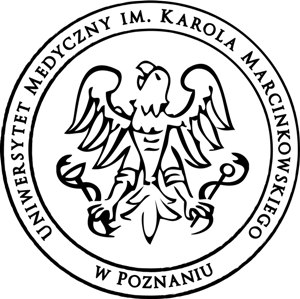 Uniwersytet Medyczny im. Karola Marcinkowskiego w Poznaniu                                            Dział Inwestycyjno - Techniczny ul. Rokietnicka 7                                                              tel.:  61 845 26 52 60-806 Poznań                                                                 email: ditum@ump.edu.pl